Publicado en Madrid el 15/10/2020 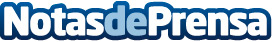 Comdata, líder en gestión de Experiencia de Cliente en EMEA según Everest GroupLa consultora ha valorado la cartera de clientes, el valor añadido de sus servicios y el éxito en la región Europa, Oriente Próximo y ÁfricaDatos de contacto:Montse BonastreMatices de Marketing667036739Nota de prensa publicada en: https://www.notasdeprensa.es/comdata-lider-en-gestion-de-experiencia-de Categorias: Internacional Nacional Marketing Recursos humanos Innovación Tecnológica http://www.notasdeprensa.es